Regular Meeting MinutesMonday, March 20th, 20231. Opening of the Meeting1.01 - Call to order and roll call - The meeting was called to order at 7:00 pm by Mrs. CarsonPresent: Lisa Carson, Sharon Wells, Anne Clancy, Adriana Romano, Rodney Cummings, Joe YoungAlso Present: Director Tim Prendergast, Joe Cainkar, Louis F. Cainkar Ltd., Joe Lightcap, Baker Tilly1.02 - Approval of minutes of the February 20th, 2023 Regular Board MeetingMotion to approve the minutes of the February 20th, 2023 Regular Board Meeting. Motioned by: Mrs. Carson, Seconded by: Mrs. Romano - Ayes: Mrs. Carson, Mrs. Romano, Mrs. Wells, Mrs. Clancy, Mr. Cummings, Mr. Young1.03 - Public Comment - None2. Reports2.01– Financial ReportMotion to approve the financial report as presented. Motioned by: Mrs. Carson, Seconded by: Mrs. Wells  - Ayes: Mrs. Carson, Mrs. Romano, Mrs. Wells, Mrs. Clancy, Mr. Cummings, Mr. Young2.02 - Attorney’s Report – None 2.03 - President’s Report - None	            2.04 - Director’s ReportReferendum updatesCommunity meetings at Library & Village HallDecennial Committee Complete Statement of Economic Interest formsPassports Collection weeding updates3. Discussion– Decennial Committee DiscussionMay 2023 Meeting– Statement of Economic Interest (SEI) Filing– Discussion on Referendum Project– Discussion on Financial Lending for Building Project 4. New Business5. Adjournment5.01 - Next meeting Date April 17th, 2023 at 7:00pm 5.02 - Adjournment of the MeetingMotioned to adjourn meeting by: Mrs. Carson, Seconded by: Mrs. Wells - Ayes: Mrs. Carson, Mrs. Romano, Mrs. Wells, Mrs. Clancy, Mr. Cummings, and Mr. YoungMeeting Adjourned 7:57 pmMinutes prepared by: Joseph Young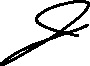 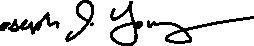 